MATHEMATICS - GRADE 7 TERM 1 EXAMS 2023Rearrange the digits in the number 64809725 to form the smallest eight digit number and write it in words (2mks)A member of county assembly donated 24036 tree seedlings to be shared equally among 12 schools in a certain education zone. How many seedlings did each school get?. (1 mk)In a certain farm 1/12 of the animals are donkeys, 1/3  are goats, 1/8 are camels, 5/24 cows and the rest are sheep. Arrange the fractions representing each type of the animal in descending order. (2mk)The volume of a rectangular container with a square base is 1152cm'. If the height is 8 cm, what is the length of each side of the base? (3mks)
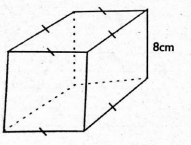 What is the inequality 2/3 k − 6<24 expressed in its simplest form? (2mks)Wanjiku bought three trays of eggs each sh. 400. On her way home, 1/3 of eggs in one tray got broken. She sold the remaining eggs at sh. 20. How much profit or loss did she make? (3mks)In the figure below line ABC is straight. Angle CBD Angle DBE. Angle ABF = 48°. (4mks)

What is the size of angle DBE?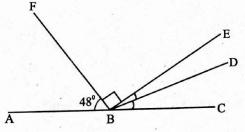 What is the area of the shaded part in the figure below? (3mks)
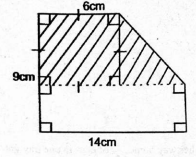 Asha went in a supermarket and bought two dresses at sh.1200 per dress. She also bought a pair of shoes at sh. 800. She also paid sh. 512 as VAT. If she paid using four sh. 1000 notes, how much balance did she get? (4mks)The area of a square farm is 14400m2. What is its perimeter? (3mks)Grade 7 learners wanted to make a model of a 3-D shape. They first made the net below

What 3-D shape were they likely to make? (2mks)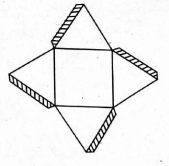 A motorist left home for Mombasa city in the morning. He reached Mombasa at 36 minutes past midnight. Write his arrival time in 24hour clock system. (2mks)A circular flower garden has a radius of 28m. What is its circumference? (2mks)What is the value of 144 ÷ 36 x 11 + 4 − 11? (2mks)Grade 7 learners filled a cubical container of sides 20cm long with water. How much water was this in litres? (3mks)What is the LCM of 28, 42 and 84? (1mk)The population of a country is 36978302. What is the population rounded off to the nearest tens of millions? (2mks)The data below shows ages of 24 children playing hide and seek game in a village.
7,8,6,8,6,7,8,6,7,9,6,8
9,7,8,6,6,7,8,7,8,7,9,5
Represent the data in the frequency table below. (5mks)MARKING SCHEME20456789 - Twenty million four hundred and fifty six thousand, seven hundred and eighty nine.20031/3, ¼, 5/24, 1/8, 1/1212cmk < 45Sh. 40021°60cm2 Sh. 288480mSquare based pyramid0036hrs176m378 litres8440000000 Age (years) Tally Frequency  5 6 7 8 9 Age (years) Tally  Frequency  5 l 6 llll l 7 llll ll 8 llll ll 9 lll